1.pielikumsMinistru kabineta2014.gada ….. noteikumiem Nr….Pilnvarotā nosūtītāja TIR procedūrā izmantojamoplomu parametri un tehniskā specifikācijaPilnvarotā nosūtītāja TIR procedūrā plombām jāatbilst Komisijas 1993.gada 2.jūlija Regulas (EEK) Nr. 2454/93, ar ko nosaka īstenošanas noteikumus Padomes Regulai (EEK) Nr. 2913/92 par Kopienas Muitas kodeksa izveidi 46.a pielikumā noteiktājiem un šādiem parametriem un tehniskajai specifikācijai:1. lentveida Tyden Seal tipa plomba (1.attēls) sastāv no:1.1.metāla lentes, kuras garums ir 21,43 cm, platums — 0,95 cm. Uz lentes ir uzraksts “LATVIJAS MUITA”, TIR nosūtītāja atļaujas numurs un identifikācijas numurs, kas sastāv no diviem burtiem un sešiem cipariem;1.2. fiksējošā mehānisma.2. lentveida plombai ir pagarinoša lente, kuras platums 4–5 mm, perforējuma garums 8–12 mm un intervāls starp perforējumiem 13 mm.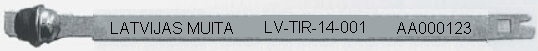 1.AttēlsFinanšu ministrs                                                        A.Vilks26.09.2014., 14:00129T.Kronberga67083811 Tatjana.Kronberga@fm.gov.lv